هو الأقدس الأعظم الأعلى هذا كتاب ينطق بالحق في العالمحضرت بهاءاللهأصلي عربي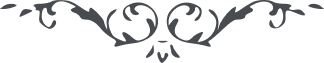 من آثار حضرة بهاءالله – لئالئ الحكمة، المجلد 2، لوح رقم (40)، الصفحة 112 – 114هو الأقدس الأعظم الأعلیٰهذا کِتابٌ یَنطِقُ بِالحَقّ فِی العالَمِ وَ یَدعُ الاُمَمَ اِلی اللّهِ رَبِّ العالَمینَ قُل اِنَّا ارَسلنا الاَحمَدَ وَ الکاظِمَ لِیُبَشِّرا  بِظُهُورِ اللّهِ وَ سُلطانِهِ فِی هذا الیَومِ الَّذِی کانَ مَذکُوراً فِی صُحَفِ اللّهِ العَلِیمِ الحَکِیمِ ، لَعَمرُ اللّهِ قَد اَتَتِ السّاعَةُ وَ ظَهَرَتِ الحاقَةُ وَ صاحَ النّاقُورُ وَ نُفِخَ فِی الصُّورِ وَ اَنصَعَقَ مَن فِی السَّمواتِ وَ الاَرضِ اِلّا مَن شاءَ رَبُّکَ المُقتَدِرُ القَدِیرُ ، قُل تَاَللّهِ هذا یَوم قَد مَرَّت نَسمَةُ الرَّحمن وَ تَضَوَّعَت رائَحَةُ المِسکِ مِن هذا ٱلْمَقامِ الکَریمِ ، قُل قَد اَخَذَتِ الزَّلازِلُ کُلَّ القَبائِل وَ مَرَّتِ الجِبالُ وَ قامَ النّاسُ لِرَبِّ العالَمِینَ ، هذا یَومٌ فِیهِ سُمِعَ نِداءُ مُکَلِّمِ الطُّورِ وَ اِنَّهُ مِن اُفُق الظُّهُورِ یَنطِقُ اِنَّهُ لا اِلهَ اِلّا هُوَ العَلِیمُ الخَبِیرُ ، اِنَّ الَّذِی اَعتَرَضَ اِنَّهُ اَعتَرَضَ عَلی اللّهِ فِی کُلِّ الاعصارِ یَشهَدُ بِذلِکَ مَن عِندَهُ هذا الکِتابُ المُبِینُ ، قُل اِنَّ الکِتابَ یَنطِقُ وَ لکِنَّ النّاسِ اَکثَرَهُم مِنَ الغافِلِینَ ، قُلْ إِنِّ ٱلْمِیْزانَ یَشْهَدُ وَلٰکِنَّ ٱلْنَّاسَ أَکْثَرَهُمْ مِنْ ٱلرَّاقِدِیْنَ ، قُل اِنَّ الصَّراطَ یُنادِی فی وَسَطِ الاَجوآءِ وَ یَقُولُ اِلَیَّ اِلَیَّ یا مَلاءَ الاَرضِ وَ لا تَکُونُوا مِنَ ٱلْغافِلِیْنَ ، طُوْبیٰ لِنَفْسٍ خَرَقَ ٱلْأَحْجابَ بِٱسْمِ رَبِّهِ الوَهّابِ وَ طَلَعَ عَن خَلفِ غَمامِ الاوهامِ بِاِسمِهُ القَدِیرِ ، لَعَمرُ اللّهِ لَو تَسمَعُ نِدائی بِاذُنِ الفِطرَةِ لِیَأخُذُکَ اَهتِزازُ کَلِمَتِی عَلی شَأنٍ تَصِیحُ فِی العَراء وَ تَقُولُ لَبَیّکَ لَبَّیکَ یا مَن نادَیتَنِی مِن اُفُقِ سِجنِکَ وَ لَبَّیکَ لَبَّیکَ یا اَیُّها المَظلُومُ بَینَ اَیدِی الظّالِمِینَ .